Міністерство науки і освіти УкраїниОдеський національний університет імені І.І.МечниковаІнститут математики, економіки та механікиКафедра загальної психології та психології розвитку особистостіНаукове студентське товариство «Розквітання»25 квітня 2013 року провели Шосту Міжнародну конференцію молодих науковців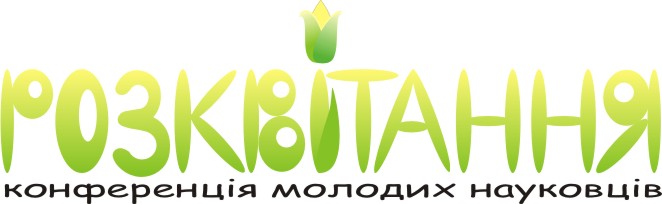 ("Розвиток особистості у рамках просторово-часовоїорганізації життєвого шляху")за адресою:  м.Одеса, вул. Дворянська, 2, Головний корпус Одеського національного університету імені І.І.Мечникова.ОРГКОМІТЕТ КОНФЕРЕНЦІЇІваниця Володимир Олексійович – проректор ОНУ, професор – голова оргкомітетуКіреєва Зоя Олександрівна - доктор психологічних наук, професор, завідувач кафедрою загальної психології та психології розвитку особистості ОНУ імені І.І.Мечникова, заступник голови оргкомітетуРодіна Наталія Володимирівна – кандидат психологічних наук, доцент, заступник директора ІМЕМБуганова Ванда Миколаївна - кандидат психологічних наук, доцент кафедри загальної психології та психології розвитку особистості ОНУ імені І.І.МечниковаМезенцева Тетяна В’ячеславівна - завідуюча лабораторією кафедри загальної психології та психології розвитку особистості ОНУ імені І.І.МечниковаСтуденти: Гаврилова Єлизавета, Валюхова Аліна, Гофман Юлія, Процун Дорина, Рачинська Діна, Тернова Євгенія, Ткаченко Катерина, Троян Інна, Тульба Валентина, Узун Ольга, Редько Іра, Гончаренко Наталія, Голотенко Тетяна, Шкода Вероніка, Васильєва Анастасія – Голова НТС «Розквітання».Програма конференції:9.00-10.00 – реєстрація учасників10.00-11.30 – пленарне засідання11.30-12.00 – кава–брейк12.00-14.00 – засідання (робота) секцій14.00-14.30 – вручення сертифікатів участі та нагородження авторів кращих докладів “Квітками 1 ступеню ” та “Квітками 2 ступеню14.30-15.00 – кава–брейк15.00-17.00 – майстер-класи17.00 - висадження квітів на клумбі, як пам’ятний знак учасникам наступної конференціїСекція 1. Психологічні проблеми особистісного розвиткуКерівник секції – Кіреєва Зоя Олександрівна - доктор психологічних наук, професор, завідувач кафедрою загальної психології та психології розвитку особистості ОНУ імені І.І.МечниковаСекретар –  Мезенцева Тетяна В’ячеславова - завідуюча лабораторією кафедри загальної психології та психології розвитку особистості ОНУ імені І.І.МечниковаСекція 2. Актуальні проблеми сучасної психологіїКерівник секції – Буганова Ванда Миколаївна - кандидат психологічних наук, доцент кафедри загальної психології та психології розвитку особистості ОНУ імені І.І.МечниковаСекретар –  Гаврилова Єлизавета Андріївна - студентка ОНУ імені І.І.МечниковаВідкривали конференцію:директор Інституту математики, економіки і механіки ОНУ імені І.І.Мечникова професор В.Є. Круглов;заступник директора, декан психологічного факультету доцент Родіна Наталія Володимирівна; завідувачка кафедри загальної психології і психології розвитку особистості професор Кіреєва Зоя Олександрівна, спеціальний гість конференції, доктор психологічних наук, професор, завідуючий кафедрою прикладної психології УМО НАПН України, президент асоціації екологічної допомоги Лушин Павло Володимировичорганізатор конференції - доцент кафедри загальної психології та психології розвитку особистості ОНУ імені І.І.Мечникова, куратор Наукового студентського товариства «Розквітання» Буганова Ванда Миколаївна.У роботі конференції прийняли участь 35 осіб (аспіранти, здобувачі, магістранти, студенти, молоді викладачі, практикуючі психологи) з України, Росії та Придністровської Молдавської Республіки. А саме були представлені: Горлівський інститут іноземних мов державного вищого навчального закладу «Донбаський державний педагогічний університет» (м. Горлівка),Забайкальський державний університет (Росія, Забайкальський край, м. Чіта),Кіровоградський державний педагогічний університет ім. В.Винниченка (м. Кіровоград),Кіровоградський інститут регіонального управління та економіки (м. Кіровоград),Національний педагогічний університет імені М.П. Драгоманова (м. Київ),Новокаховський гуманітарний інститут Університету «Україна» (м. Нова Каховка),Одеський національний медичний університет (м. Одеса),Одеський обласний благодійний фонд реабілітації дітей-інвалідів «Будущее» (м. Одеса),ОНУ імені Мечникова (м. Одеса),Південноукраїнський національний педагогічний університет імені К. Д. Ушинського (м. Одеса),Придністровський державний Університет ім. Т.Г.Шевченко (Придністровська Молдавська Республіка, м. Тирасполь).Кращі доповідачі були нагороджені грамотами та призами “Квітка 1 ступеню ” та “Квітка 2 ступеню”:Гаврилова Єлизавета Андріївна, м. Одеса, студентка ОНУ імені І.І.Мечникова. «Гендерные отличия у молодых людей в отношении к семье и детям».Зіневич А.С., м. Одеса, магістр ОНУ імені І.І.Мечникова. «Психологическая травма: пути выхода».Поповіченко Тетяна Юліївна, Н.Каховка, НКГУ ВМУРоЛ «Україна».  «Дослідження професійної свідомості майбутніх психологів».Младінова Весталія Валеріївна, Придністров’я, м. Тирасполь, студентка  ПГУ ім. Т.Г. Шевченко. «Изучение смысложизненных ориентаций студенческой молодежи».Матеріали конференції надруковані у Збірнику тез конференції. 